СОВЕТ   ДЕПУТАТОВМУНИЦИПАЛЬНОГО ОБРАЗОВАНИЯ «МУНИЦИПАЛЬНЫЙ ОКРУГ ВОТКИНСКИЙ РАЙОН УДМУРТСКОЙ РЕСПУБЛИКИ»«УДМУРТ ЭЛЬКУНЫСЬ ВОТКА ЁРОС МУНИЦИПАЛ ОКРУГ»  МУНИЦИПАЛ КЫЛДЫТЭТЫСЬ ДЕПУТАТЪЁСЛЭН КЕНЕШСЫ   Р Е Ш Е Н И Е «29»  сентября  2022 года                                                                                      №311«О присвоении нагрудного знака «За заслуги перед Воткинским районом» На основании представления  Главы муниципального образования «Муниципальный округ Воткинский район Удмуртской Республики»  И.П. Прозорова,    протокола постоянной	комиссии  по законности и охране общественного порядка Совета депутатов «Муниципальный округ Воткинский район Удмуртской Республики»  №6 от 22.08.2022года    по присвоению нагрудного знака «За заслуги перед Воткинским районом»,   в соответствии с  Положением «О нагрудном знаке «За  заслуги перед Воткинским районом», утвержденным решением Совета депутатов муниципального образования  «Муниципальный округ Воткинский район Удмуртской Республики»   №237  от 31.03.2022 года, Уставом муниципального образования «Муниципальный округ Воткинский район Удмуртской Республики»,Совет депутатов муниципального образования «Муниципальный округ Воткинский район Удмуртской Республики»  РЕШАЕТ:1. Присвоить нагрудный знак «За заслуги перед Воткинским районом-  Камышевой  Ирине Григорьевне,  начальнику  архивного отдела Администрации муниципального образования «Муниципальный округ Воткинский  район Удмуртской Республики»,  за  многолетний добросовестный труд,  большой вклад в развитие архивного дела  и популяризацию историко-документального наследия Воткинского района.2. Разместить настоящее решение на официальном сайте муниципального образования «Муниципальный округ Воткинский район Удмуртской Республики» в информационно-телекоммуникационной сети «Интернет» и опубликовать в средстве массовой информации «Вестник правовых актов муниципального образования «Муниципальный округ Воткинский район Удмуртской Республики».3. Настоящее решение вступает в силу со дня его принятия.       Председатель Совета депутатов муниципального                                            М.В. ЯркоГлава муниципального образования                                                                И.П. Прозоровг. Воткинск«29» сентября   2022года№311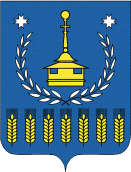 